                                                                                                                                                                                                        О Т К Р Ы Т О Е    А К Ц И О Н Е Р Н О Е     О Б Щ Е С Т В О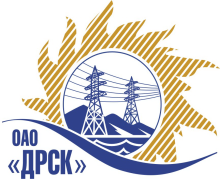 		Протокол выбора победителягород  Благовещенск, ул. Шевченко, 28ПРЕДМЕТ ЗАКУПКИ: открытый электронный запрос предложений: «Оснащение ПС ХЭС ИПБ» для нужд филиала ОАО «ДРСК» «Хабаровские электрические сети».Закупка проводится согласно ГКПЗ 2013г. раздела 2.2.1 «Услуги ТПиР» № 1660  на основании указания ОАО «ДРСК» от  05.08.2013 г. № 63.Плановая стоимость закупки 5 440 000,00  руб. без НДС.Форма голосования членов Закупочной комиссии: очно-заочнаяПРИСУТСТВОВАЛИ:	На заседании присутствовали 8 членов Закупочной комиссии 2 уровня. ВОПРОСЫ, ВЫНОСИМЫЕ НА РАССМОТРЕНИЕ ЗАКУПОЧНОЙ КОМИССИИ: Об отклонении предложения ООО «Позитроника-Амур» О признании предложений соответствующими условиям закупкиО предварительной ранжировке предложенийО проведении переторжки Выбор победителяВОПРОС 1: Об отклонении предложения ООО «Позитроника-Амур»Предложения ООО "Позитроника-Амур" (675000, Россия, Амурская область, г. Благовещенск, ул. Фрунзе, д. 62) не соответствует требованиям Закупочной документации п. 2.6.7  раздела 2,  а именно предложения вышеуказанного участника не поступило в указанный в извещении срок в электронный сейф закупки на ЭТП.ВОПРОС 2: О признании предложений соответствующими условиям закупкиПредложения ООО "ЭнергоСерв" (620137, Свердловская обл., г. Екатеринбург, ул. Вилонова, д. 6, оф. 32),  ООО «Современные системы автоматизации»" (675000, Россия, Амурская область, г. Благовещенск, ул. Фрунзе, д. 62) признаются удовлетворяющим по существу условиям закупки. Предлагается принять данные предложения к дальнейшему рассмотрению.ВОПРОС 3 «О предварительной ранжировки предложений»ОТМЕТИЛИ:В соответствии с требованиями и условиями, предусмотренными извещением о закупке и Закупочной документацией, предлагается предварительно ранжировать предложения следующим образом: ВОПРОС 4 «О проведении переторжки»ОТМЕТИЛИ:Учитывая результаты экспертизы предложений Участников закупки, Закупочная комиссия полагает не целесообразным проведение переторжки. ВОПРОС 5 « Выбор победителя»ОТМЕТИЛИ:На основании вышеприведенной ранжировки предложений предлагается признать Победителем Участника, занявшего первое место, а именно: ООО "ЭнергоСерв" (620137, Свердловская обл., г. Екатеринбург, ул. Вилонова, д. 6, оф. 32), предложение на выполнение работ: «Оснащение ПС ХЭС ИПБ» для нужд филиала ОАО «ДРСК» «Хабаровские электрические сети» на общую сумму – 5 167 621,41 руб. без учета НДС (6 097 793,41 руб. с учетом НДС). Условия оплаты: 30 календарных дней с момента подписания актов выполненных работ обеими сторонами по каждому отдельному этапу. Срок выполнения работ: начало: 01.10.2013 г. (но не ранее заключения договора); окончание: 15.11.2013 г. Срок действия предложения: до 23.10.2013 г.РЕШИЛИ:Отклонить предложение ООО «Позитроника-Амур» как не отвечающее условиям открытого запроса предложенийПризнать предложения ООО "ЭнергоСерв" (620137, Свердловская обл., г. Екатеринбург, ул. Вилонова, д. 6, оф. 32),  ООО «Современные системы автоматизации»" (675000, Россия, Амурская область, г. Благовещенск, ул. Фрунзе, д. 62) соответствующими условиям закупки.Утвердить предварительную ранжировку предложений Участников:1 место: ООО "ЭнергоСерв";2 место: ООО "Современные системы автоматизации".Процедуру переторжки не проводить.Признать Победителем Участника, занявшего первое место, а именно: ООО "ЭнергоСерв" (620137, Свердловская обл., г. Екатеринбург, ул. Вилонова, д. 6, оф. 32), предложение на выполнение работ: «Оснащение ПС ХЭС ИПБ» для нужд филиала ОАО «ДРСК» «Хабаровские электрические сети» на общую сумму – 5 167 621,41 руб. без учета НДС (6 097 793,41 руб. с учетом НДС). Условия оплаты: 30 календарных дней с момента подписания актов выполненных работ обеими сторонами по каждому отдельному этапу. Срок выполнения работ: начало: 01.10.2013 г. (но не ранее заключения договора); окончание: 15.11.2013 г. Срок действия предложения: до 23.10.2013 г.ДАЛЬНЕВОСТОЧНАЯ РАСПРЕДЕЛИТЕЛЬНАЯ СЕТЕВАЯ КОМПАНИЯУл.Шевченко, 28,   г.Благовещенск,  675000,     РоссияТел: (4162) 397-359; Тел/факс (4162) 397-200, 397-436Телетайп    154147 «МАРС»;         E-mail: doc@drsk.ruОКПО 78900638,    ОГРН  1052800111308,   ИНН/КПП  2801108200/280150001№ 480/УТПиР-ВП«05» сентября 2013 годаМесто в предварительной ранжировкеНаименование и адрес участникаЦена заявки и иные существенные условия1 местоООО "ЭнергоСерв" (620137, Свердловская обл., г. Екатеринбург, ул. Вилонова, д. 6, оф. 32)Цена: 5 167 621,41 руб. без учета НДС (6 097 793,41 руб. с учетом НДС)Условия оплаты: 30 календарных дней с момента подписания актов выполненных работ обеими сторонами по каждому отдельному этапу.Срок выполнения работ: начало: 01.10.2013 г. (но не ранее заключения договора); окончание: 15.11.2013 г.Срок действия предложения: до 23.10.2013 г.2 местоООО "Современные системы автоматизации" (675000, Россия, Амурская область, г. Благовещенск, ул. Фрунзе, д. 62)Цена: 5 229 575,47 руб. без учета НДС (6 170 899,05 руб. с учетом НДС)Условия оплаты: в течение 30 календарных дней с момента подписания актов выполненных работ обеими сторонами.Срок выполнения работ: начало: 15.09.2013 г.; окончание: 15.11.2013 г.Срок действия предложения: до 31.12.2013 г.Ответственный секретарь Закупочной комиссии 2 уровня ОАО «ДРСК»: Моторина О.А. «___»______2013 г._______________________________Технический секретарь Закупочной комиссии 2 уровня ОАО «ДРСК»: Коврижкина Е.Ю.  «___»______2013 г._______________________________